……………..Anabilim Dalı Başkanı …………….İmzaDersin Adı-Kodu:  Anabilim Dalı: Eğitim ve Öğretim YöntemleriEğitim ve Öğretim YöntemleriEğitim ve Öğretim YöntemleriEğitim ve Öğretim YöntemleriEğitim ve Öğretim YöntemleriEğitim ve Öğretim YöntemleriKredilerKredilerKredilerKredilerTeoriUygulamaLab.KrediAKTSDersin Seviyesi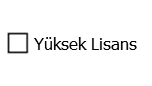 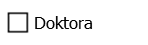 Ders Dili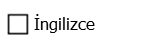 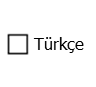 Ders Tipi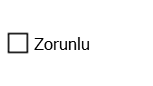 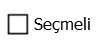 Ön Şartlar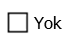 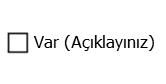 Dersin içeriğiDersin amacıÖğrenme çıktıları ve yeterlilikler1-1-1-1-1-1-1-1-1-Öğrenme çıktıları ve yeterlilikler2-2-2-2-2-2-2-2-2-Öğrenme çıktıları ve yeterlilikler3-3-3-3-3-3-3-3-3-Öğrenme çıktıları ve yeterlilikler4-4-4-4-4-4-4-4-4-Öğrenme çıktıları ve yeterlilikler5-5-5-5-5-5-5-5-5-Ders kitabı ve/veya kaynaklarDeğerlendirme ölçütleriVarsa (x) olarak işaretleyinizYüzde (%)Değerlendirme ölçütleriAra sınavlarAra sınavlarAra sınavlarAra sınavlarAra sınavlarAra sınavlarAra sınavlarDeğerlendirme ölçütleriKısa sınavlarKısa sınavlarKısa sınavlarKısa sınavlarKısa sınavlarKısa sınavlarKısa sınavlarDeğerlendirme ölçütleriÖdevlerÖdevlerÖdevlerÖdevlerÖdevlerÖdevlerÖdevlerDeğerlendirme ölçütleriProjelerProjelerProjelerProjelerProjelerProjelerProjelerDeğerlendirme ölçütleriDönem ödeviDönem ödeviDönem ödeviDönem ödeviDönem ödeviDönem ödeviDönem ödeviDeğerlendirme ölçütleriLaboratuvarLaboratuvarLaboratuvarLaboratuvarLaboratuvarLaboratuvarLaboratuvarDeğerlendirme ölçütleriDiğerDiğerDiğerDiğerDiğerDiğerDiğerDeğerlendirme ölçütleriDönem sonu sınavıDönem sonu sınavıDönem sonu sınavıDönem sonu sınavıDönem sonu sınavıDönem sonu sınavıDönem sonu sınavı60Ders SorumlularıHaftaKonularKonularKonularKonularKonularKonularKonularKonularKonular1234567891011121314